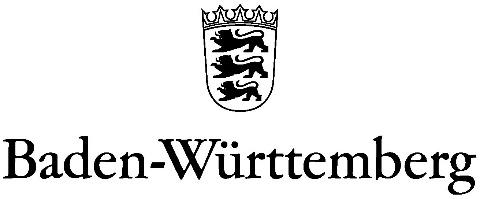 STAATLICHES SCHULAMT MANNHEIM An dasStaatliche Schulamt Mannheimüber die zuständige SchulleitungAntragder Erziehungsberechtigten zur Durchführung des Verfahrens zur Feststellung des Anspruchs auf ein sonderpädagogisches Bildungsangebot Erstantrag       bei wiederholter Feststellung     zur Aufhebung des AnspruchsPersonenbezogene Daten des Kindes / JugendlichenErziehungsberechtigteBegründung für den AntragBeteiligungUnterschriften:Eingangsstempel der Schule Die Daten in I. und II. sind auf Vollständigkeit und Richtigkeit überprüft.VornameVornameVornameNachnameNachnameNachnameGeburtsdatumGeburtsdatumGeburtsortGeburtsortGeschlechtStaatsangehörigkeitStraße, HausnummerStraße, HausnummerStraße, HausnummerStraße, HausnummerStraße, HausnummerStraße, HausnummerPLZWohnortWohnortWohnortWohnortWohnortDerzeit besuchte Einrichtung/Schule mit Klassenlehrer(in)Derzeit besuchte Einrichtung/Schule mit Klassenlehrer(in)Derzeit besuchte Einrichtung/Schule mit Klassenlehrer(in)Derzeit besuchte Einrichtung/Schule mit Klassenlehrer(in)Derzeit besuchte Einrichtung/Schule mit Klassenlehrer(in)Klassenstufe:Bei einzuschulenden Kindern: Zuständige Grundschule des Wohnbezirks:Bei einzuschulenden Kindern: Zuständige Grundschule des Wohnbezirks:Bei einzuschulenden Kindern: Zuständige Grundschule des Wohnbezirks:Bei einzuschulenden Kindern: Zuständige Grundschule des Wohnbezirks:Bei einzuschulenden Kindern: Zuständige Grundschule des Wohnbezirks:Bei einzuschulenden Kindern: Zuständige Grundschule des Wohnbezirks:VornameVornameVornameVornameNachnameNachnameBitte ankreuzen: Diese Person ist…Bitte ankreuzen: Diese Person ist…Bitte ankreuzen: Diese Person ist…Bitte ankreuzen: Diese Person ist…Bitte ankreuzen: Diese Person ist…Bitte ankreuzen: Diese Person ist… leiblicher Vater leibliche Mutter leiblicher Vater leibliche Mutter leiblicher Vater leibliche Mutter sorgeberechtigt nicht sorgeberechtigt sorgeberechtigt nicht sorgeberechtigt gesetzlicher Vertreter/ VormundTelefon FestnetzTelefon FestnetzTelefon MobilTelefon MobilE-MailE-MailStraße, HausnummerStraße, HausnummerStraße, HausnummerStraße, HausnummerStraße, HausnummerStraße, HausnummerPLZWohnortWohnortWohnortWohnortWohnortVornameVornameVornameVornameNachnameNachnameBitte ankreuzen: Diese Person ist…Bitte ankreuzen: Diese Person ist…Bitte ankreuzen: Diese Person ist…Bitte ankreuzen: Diese Person ist…Bitte ankreuzen: Diese Person ist…Bitte ankreuzen: Diese Person ist… leiblicher Vater leibliche Mutter leiblicher Vater leibliche Mutter leiblicher Vater leibliche Mutter sorgeberechtigt nicht sorgeberechtigt sorgeberechtigt nicht sorgeberechtigt gesetzlicher Vertreter/ VormundTelefon FestnetzTelefon FestnetzTelefon MobilTelefon MobilE-MailE-MailStraße, HausnummerStraße, HausnummerStraße, HausnummerStraße, HausnummerStraße, HausnummerStraße, HausnummerPLZWohnortWohnortWohnortWohnortWohnort Das sonderpädagogische Gutachten darf unter Beteiligung des Sonderpädagogischen Diensts erstellt werden. Mein Kind wird von einer sonderpädagogischen Frühberatungsstelle oder einem Schulkindergarten betreut. Das sonderpädagogische Gutachten darf unter Mitwirkung dieser Stellen erstellt werden. Mein Kind besucht einen (Regel-)Kindergarten und das sonderpädagogische Gutachten darf unter Berücksichtigung der dortigen Berichte erstellt werdenName und Ort der Beratungsstelle / des Schulkindergartens / des Kindergartens: Wir sind / ich bin darüber informiert, dass die beim Staatlichen Schulamt Mannheim zum Zwecke der Antragsbearbeitung erhobenen persönlichen und sachlichen Daten unseres / meines o.g. Kindes elektronisch erfasst und verarbeitet werden.Wir sind / ich bin darüber informiert, dass die beim Staatlichen Schulamt Mannheim zum Zwecke der Antragsbearbeitung erhobenen persönlichen und sachlichen Daten unseres / meines o.g. Kindes elektronisch erfasst und verarbeitet werden.Wir sind / ich bin darüber informiert, dass die beim Staatlichen Schulamt Mannheim zum Zwecke der Antragsbearbeitung erhobenen persönlichen und sachlichen Daten unseres / meines o.g. Kindes elektronisch erfasst und verarbeitet werden.Wir sind / ich bin darüber informiert, dass die beim Staatlichen Schulamt Mannheim zum Zwecke der Antragsbearbeitung erhobenen persönlichen und sachlichen Daten unseres / meines o.g. Kindes elektronisch erfasst und verarbeitet werden.Ort, Datum	Unterschrift Erziehungsberechtigte(r)Ort, Datum	Unterschrift Erziehungsberechtigte(r)